ALMUERZO SALUDABLE EN 5º DE PRIMARIALUNESMARTESMIÉRCOLESJUEVESVIERNESBOCADILLLODULCE(preferiblemente casero)LÁCTEO FRUTALIBRE…y original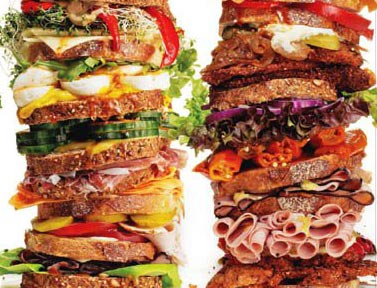 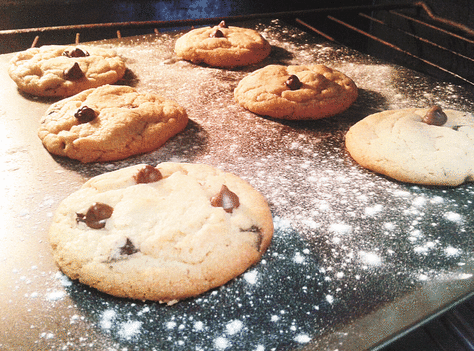 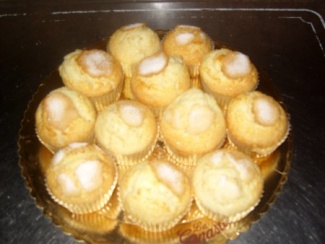 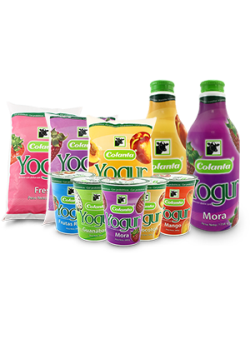 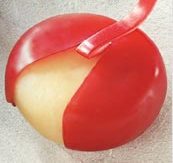 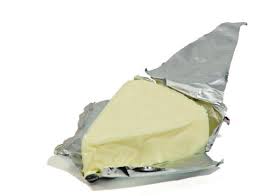 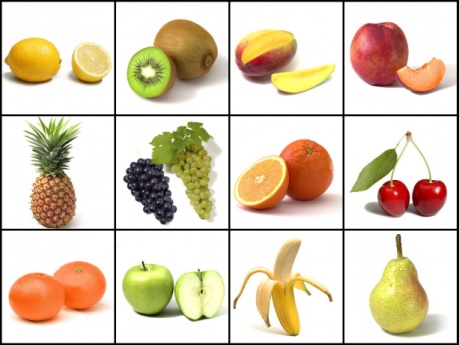 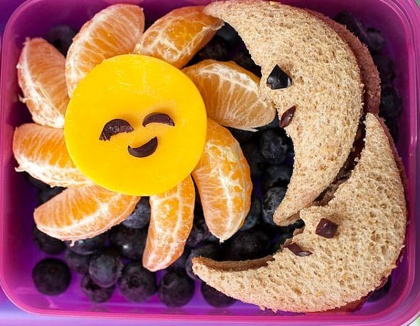 